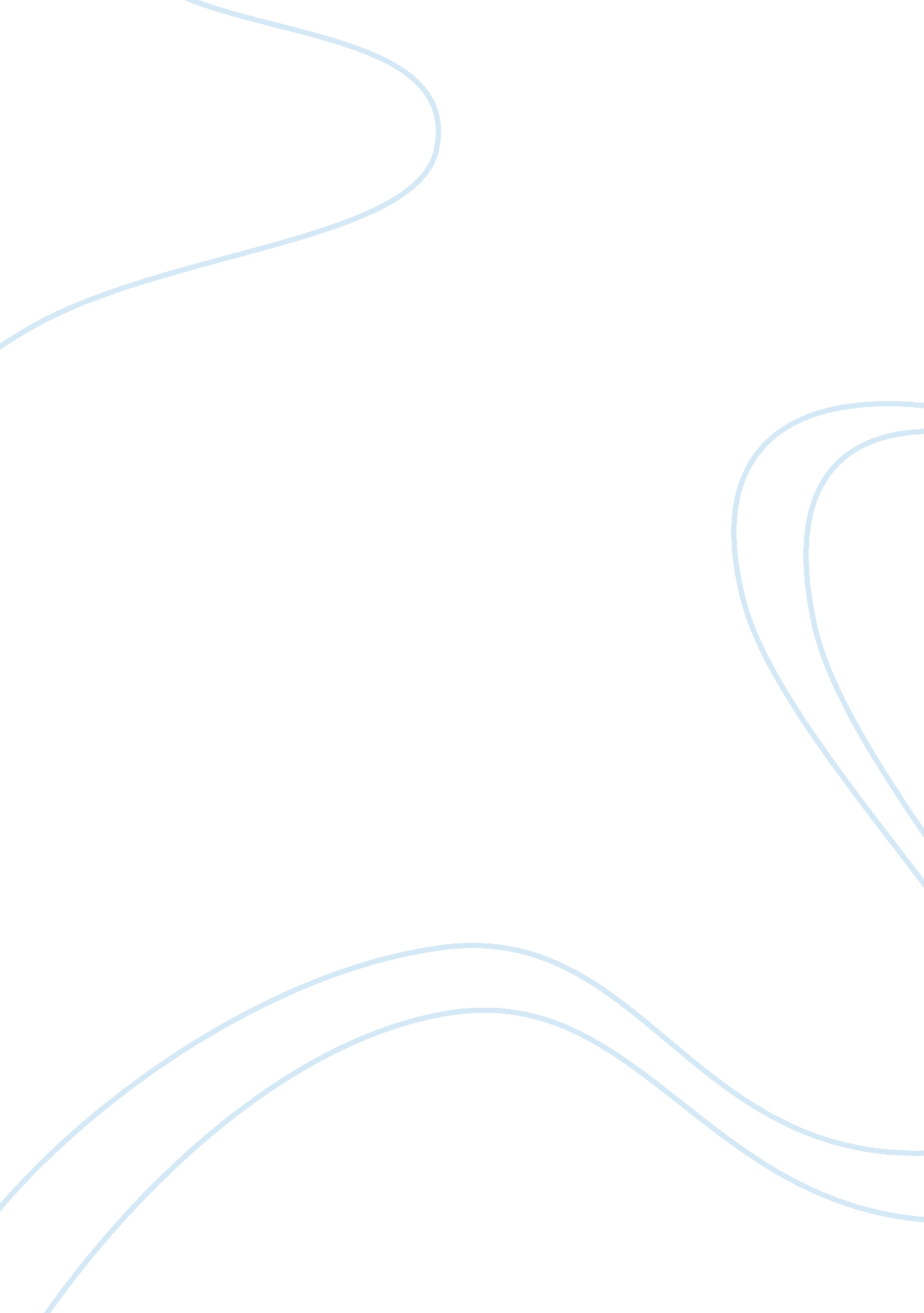 The chief metropolitan adjudicator law land property essayLaw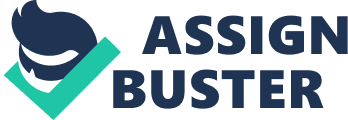 In Annai Jayabharathi v. Debt Recovery court, AIR 2005 Ker 137, when having thought-about the judgment of Hon’ble SC in Maneka Gandhi case as conjointly in Hon’ble province H. C. judgment in ICICI Ltd. v. Passport Officer, Bangalore, AIR 2002 Kar 118 (2), the Kerala H. C. C. J B S Reddy& K Joseph. J discovered that 2 conditions might ought to be glad to sustain the order of seizure of passport glided by the DRT, namely(1) whether or not the DRT possesses power to impound the passport; and(2) whether or not such Associate in Nursing order comes at intervals the orbit of Section 10(h) of the Passport Act, 1967. If the solution to the each queries is found to be within the affirmative, then solely the order of the DRT will sustain, as, otherwise, the order needs to be put aside. considering the action of DRT in seizure the passport of the defaulter, the Hon’ble Kerala HC any opined that" under Section twenty five of the Act, decree glided by the DRT is implemented by (i) attachment and sale of movable or immobile property of the judgment mortal; (ii) arrest of the judgment mortal and his retention in prison; and (iii) appointing Receiver for the Management of the movable or immobile properties of the judgment debtor. But, what happens if the judgment mortal escapes from the country so as to evade and defeat the decree? is that the DRT thus powerless to try and do something is that the question. If an influence is given to arrest the judgment mortal and to detain him in jail for imposing the realisation of a debt ordered to be paid in decree by supplying or a Certificate underneath Section 19(7) of the Act, it carries with it Associate in Nursing incidental power to stop an individual from going abroad, as Associate in Nursing interim live, thus on provide impact to the facility of ordering arrest of the judgment mortal and his detention in jail bestowed by Section 25(b) of the Act. Otherwise, the aforesaid provision becomes redundantSection thirty four of DRT Act offers predominate impact over alternative enactments and Section thirty six confers rule creating power by virtue of that the Debts Recovery court (Procedure) Rules, 1993 are framed. Rule eight of the DRT Rules empowers the DRT to form such orders and to present such directions as could also be necessary or expedient to present impact to its orders or to stop a use of its method or to secure the ends of justice. The provisions is effectively argued in seeking the required relief thereby enhancing the probabilities of recovery of dues from the borrowers/guarantors. Allahabad Bank v. Radhakrishna Maity, (1999) six SCC 755, the Supreme Court command that Section 22(1) deals with the powers of the court and Section 22(2) deals with bound powers and Rule eighteen conjointly deals with powers of the court to pass orders and as per the aforesaid judgment, the court will exercise powers aside from the facility bestowed to a Court underneath the Code of Civil Procedure. It will go even on the far side the Code as long because it passes orders in conformity with the principles of natural justice. bearing on recent Section 19(6) of the DRT Act, 1993, that is currently Sub-section (12) of Section nineteen, it had been contended that Associate in Nursing enabling provision has been created that bound styles of injunction orders mentioned in that is passed, however identical can't be deemed to be complete nor is treated to be limiting the Tribunal's power. 2)Whether possession is taken if mortgager isn't available? Yes, possession is taken albeit mortgager isn't offered. As per Section thirteen of SARFAESI sub section two states that : wherever any receiver, United Nations agency is underneath a liability to a secured person underneath a security agreement, makes any default in compensation of secured debt or any installment thence, and his account in respect of such debt is assessed by the secured person as non-performing quality, then, the secured person might need the receiver by notice in writing to discharge fully his liabilities to the secured person at intervals sixty days from the date of notice failing that the secured person shall be entitled to exercise all or any of the rights underneath sub-section (4). As per section nineteen (clause 18) of the RDDBFI Act, that states as follows: Where it seems to the court to be simply and convenient, the court might, by order-(a) Appoint a receiver of any property, whether or not before or when or grant of certificate for recovery of debt;(b) take away anyone from the possession or custody of the property;(c) Commit identical to the possession, custody or management of the receiver;(d) Confer upon the receiver all such powers, on conveyance and defensive suits within the courts or filling and defensive applications before the court and for the realisation, management, protection, preservation and improvement of the property, the gathering of the rents and profits thence, the applying and disposal of such rents and profits, and also the execution of documents because the owner himself has, or such of these powers because the court thinks fit;(e) Appoint a Commissioner for preparation of a listing of the properties of the litigator or for the sale thence. Rule – eight of the protection Interest (Enforcement) Rules, 2002, it reads as follows: 8. (1) wherever the secured quality is Associate in Nursing immobile property, the authorised officer shall take or cause to be taken possession, by delivering a possession notice ready as nearly as attainable in Appendix IV to those rules, to the receiver and by affixing the possession notice on the outer door or at such conspicuous place of the property. So when supplying notice u/s 13(2) the DRT will proceed consistent with sec: 13(4) & 14. Sec fourteen reads as followsChief Metropolitan adjudicator or District adjudicator to help secured person in occupancy of secured quality.-(1) wherever the possession of any secured quality is needed to be taken by the secured person or if any of the secured quality is needed to be sold or transferred by the secured person underneath the provisions of this Act, the secured person might, for the aim of occupancy or management of any such secured quality, request, in writing, the Chief Metropolitan adjudicator or the District adjudicator at intervals whose jurisdiction any such secured quality or alternative documents relating to that could also be settled or found, to require possession thence, and also the Chief Metropolitan adjudicator or, because the case could also be, the District adjudicator shall, on such request being created to him-(a) take possession of such quality and documents relating thereto; and(b) forward such quality and documents to the secured person.(2) For the aim of securing compliance with the provisions of sub-section (1), the Chief Metropolitan adjudicator or the District adjudicator might take or cause to be taken such steps and use, or cause to be used, such force, as may, in his opinion, be necessary.(3) No act of the Chief Metropolitan adjudicator or the District adjudicator drained pursuance of this section shall be referred to as in question in any court or before any authority. 3) whether or not Authorised official will take possession and dispose off the other goods/ articles besides encumbered property? Yes, The Hon’ble DRT has the facility to require procession and get rid of all the securitised properties in addition as alternative properties if necessary for the realisation of the number to be recovered. U/s thirteen (4) that reads U. S. followsIn case the receiver fails to discharge his liability fully at intervals the amount laid out in sub-section (2), the secured person might take recourse to at least one or additional of the subsequent measures to recover his secured debt, namely:--(a) take possession of the secured assets of the receiver as well as the correct to transfer by manner of lease, assignment or sale for realising the secured asset;(b) take over the management of the business of the receiver as well as the correct to transfer by manner of lease, assignment or sale for realising the secured asset: Provided that the correct to transfer by manner of lease, assignment or sale shall be exercised solely wherever the substantial a part of the business of the receiver is command as security for the debt: Provided any that wherever the management of whole of the business or a part of the business is dissociable, the secured person shall take over the management of such business of the receiver that is relatable to the protection for the debt.(c) appoint anyone (hereafter said because the manager), to manage the secured assets the possession of that has been seized by the secured creditor;(d) need at any time by notice in writing, anyone United Nations agency has noninheritable any of the secured assets from the receiver and from whom any cash is due or might become attributable to the receiver, to pay the secured person, such a lot of the cash as is enough to pay the secured debt. But there's some restrictions for identical u/s sixty condition of CPC, 1908(1) the subsequent property is prone to attachment and sale in execution of a decree, namely, lands, homes or alternative buildings, goods, money, bank notes, cheques, bills of exchange, hundis, speech act notes, Government securities, bonds or alternative securities for cash, debts, shares in a very corporation and, save as hereunder mentioned, all alternative merchantable property, movable or immobile, happiness to the judgment mortal, or over that, or the profits of that, he features a disposing power that he might exercise for his own profit, whether or not identical be command within the name of the judgment mortal or by another person in trust for him or on his behalf: Provided that the subsequent properties shall not be prone to such attachment or sale, namely:—(a)the necessary vesture, change of state vessels, beds and bedding of the judgment mortal, his married person and youngsters, and such personal ornaments as, in accordance with spiritual usage, can't be compound with by any woman; So the authorised officer will take possession of all alternative issue aside from mentioned within the condition to sec sixty of CPC4) whether or not or not the private Guarantees obtained by the administrators area unit effective just in case of debt recovery and the way will they be enforced? No, the availability doesn't permit the court to proceed against personal guarantees obtained. Section thirteen (2) the businesses Act, 1956 provides that " The note of a corporation restricted by shares or by guarantee shall conjointly state that the liability of its members is proscribed." this suggests that no member is referred to as upon to pay something quite the value of the shares command by him, around a lot of thence as remains unpaid; and if his shares be totally paid up his liability is cipher. This was up command by apex court in Kripak vs Union of Republic of India (AIR 1970 SC 150) and within the context of project homeward-bound finance, taking of any personal guarantee and or collateral or any such security is void ab-initio. thus the alleged Personal Guarantee Agreement dead by the Banks and money establishments (hereinafter conjointly said as ‘ the Bank’ or ‘ the Banks’) with alleged guarantors isn't reparable . Further, obtaining signature of a Director on the alleged Personal Guarantee Agreement of the Bank because the alleged warrantor to the corporate is itself outlawed and in violation of the obligatory legal provisions legislated underneath the provisions of Sections 13(2), 34, 125, 270 (1) and 322 (1) of the businesses Act, 1956 and section ten of the Indian Contract Act. PrayerWherefore within the lightweight of facts explicit , problems raised, arguments advanced and authorities cited, it's most humbly and with all respect prayed by the applier before the Hon’ble court that it's going to be happy to allow: 1)the attractiveness and also the necessary actions for the realisation of the due quantityfrom the defendants with all the penal interest. 2)Impound the passport of the litigator so as to stop them from escaping the liabilityAnd alternative reliefs the court might happy to pass within the interest of justice 